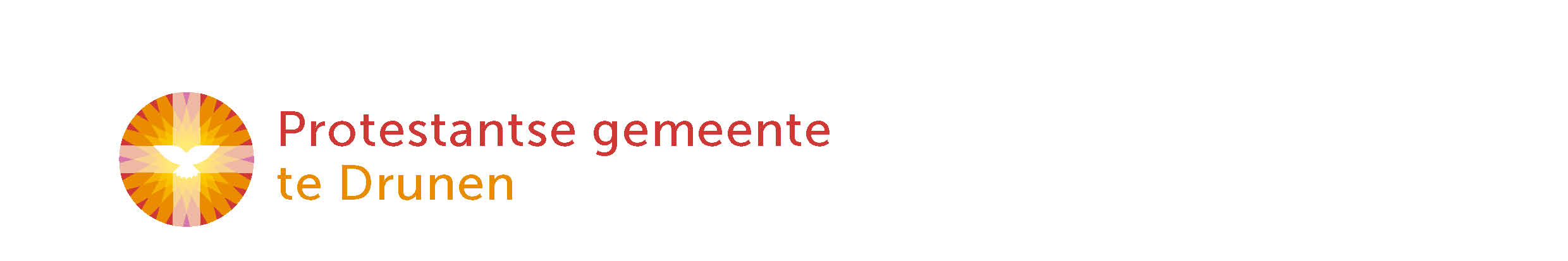 Liturgie zondag 30 oktober 2022   met de liedgroep o.l.v. Corine VreekenWelkom & mededelingen door ouderling van dienstMoment van stilteOpeningslied: Lied 8a:1,2,3     “Heer, onze Heer, hoe heerlijk is uw…..”Bemoediging & GroetKyrië Gloria met Lied 883	“King of Kings….” Gebed om de heilige GeestKinderlied van de maand (oktober): “Ik wens jou….” https://youtu.be/QAjBYdGILes  Schriftlezing Eerste Testament: 2 Koningen 4:8-17Lied 303		“Zonne en maan….” vervolg Schriftlezing Eerste Testament: 2 Koningen 4:18-37LB 860		“Gij die ons hebt geschapen…..”Uitleg & VerkondigingStilteLied 910:1,2,3		“Soms groet een licht van vreugde”Dank- & voorbedenStil gebed & gezongen ‘Onze Vader’: Lied 1006	“Onze Vader in de hemel…”ZENDING & ZEGENSlotlied: Lied 423	“Nu wij uiteen gaan….”ZegenGemeente beaamt met gezongen ‘Amen, amen, amen.’Liedteksten bij zondag 30 oktober 2022Kinderlied van de maand (oktober): Trinity	Ik wens jou tekst & muziek: Trinity | video: ds. Otto GrevinkIk wens jou een dak boven je hoofdDat je huis een thuis mag zijn, je tafel vol met broodDat je rustig slapen kunt, de hele nachtDat de liefde van je leven op je wachtIk wens jou genoeg om door te gaanDat je rijkdom vindt, door ook van weinig te bestaanIk wens jou volle dagen toe en vrije tijdMet kind'ren om je heen tot aan het eindrefrein:Een muur voor de windEen vuur voor de kouEen jas voor de regenEn een vriend dichtbij jouEen muur voor de windEen vuur voor de kouEen jas voor de regenEn een vriend dichtbij jouIk wens jou vrede toe om wie je bentDat je lacht en huilt met al de mensen die je kentDat de liefde aan je hart vervulling geeftIn elk van de seizoenen dat je leeftrefreinIk bescherm je voor de wind en vind voor jou een schuilplaatsIn de nacht maak ik een vuur, want dan word jij niet bangIn het donker loop ik naast je als een trouwe engelIk ben hier, wij gaan samen, heel je leven lang.